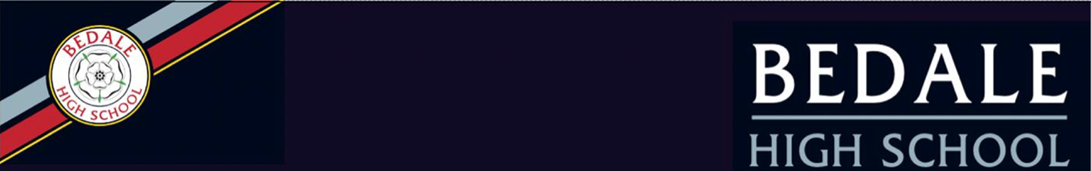 The English & Media FacultyThe English and Media Faculty currently comprises of five members of teaching staff (part time and full time) and an HLTA. Media Studies is a relatively recent addition which we offer at Key Stage 4. Every student receives four hours of English teaching per week (at KS3 and KS4). AQA English Language and English Literature are studied by all students at KS4. Current options for GCSE Literature include Macbeth, A Christmas Carol, An Inspector Calls, and the Power and Conflict poetry anthology.The main objective of the English and Media Faculty is to provide students with stimulating and interesting teaching so that they can develop knowledge and skills, and to encourage their enjoyment of these subjects as part of their varied curriculum. English at Bedale is broad, diverse, and open-ended. We aim to develop in students the courage and resilience to engage with a wide variety of different texts: expecting, accepting and embracing both difficulty and difference. We aim to foster within them the confidence and self-assurance to challenge texts and to be challenged by them, to take creative risks in their own work, and to have the courage to make mistakes in order to learn from them. We strive to secure a love of reading and literature, no matter what their ability, along with the necessary skills to achieve academic excellence and an appreciation of the value of studying both English and Media.The faculty works very much as a team, with each member having particular responsibilities, sharing experience and ideas on the working of the department. We are moving to a two-weekly timetable in September 2022. 